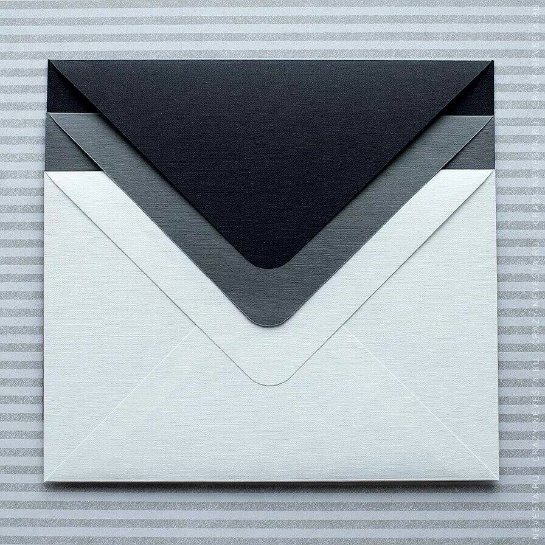 Белый, серый, черный – это не только три цвета, но и виды заработной платы, которые работодатели платят своим работникам. «Белая» заработная плата – это полностью официально оформленный доход работника, из которого удержан НДФЛ и уплачены все обязательные страховые платежи.Недобросовестные работодатели, основная цель которых уйти от уплаты налогов, прибегают к «черным» или «серым» схемам оплаты труда с работниками: «Черная» заработная плата – это схема, по которой работники, получающие денежное вознаграждение не оформлены у работодателя. Такая зарплата полностью выплачивается работнику «в конверте» без уплаты работодателем налогов и страховых взносов;«Серая» заработная плата – это схема, по которой работнику часть денежного вознаграждения выплачивается официально, при этом его размер прописывается в трудовом договоре, а часть выдается "в конверте" на руки. Размер последней, как правило, устанавливается лишь на словах. Для работодателя основная цель создания "серых" схем выплаты зарплаты – уход от налогов.Белая зарплата – это преимущество для работника в социальных гарантиях и трудовых спорах.Работник, получающий заработную плату частично или полностью «в конверте», должен понимать, что он:- лишает себя возможности получать оплачиваемые больничные листы в период временной нетрудоспособности, пособие по безработице и выходное пособие при увольнении по сокращению штата;- не защищен от травматизма и профессиональных заболеваний: при наступлении страхового случая работник лишается выплаты пособия по временной нетрудоспособности, страховой выплаты и возмещения дополнительных расходов пострадавшего на его медицинскую и социальную реабилитацию;- лишает себя доплаты за вредные (опасные) условия труда, работу в выходные и праздничные дни, в ночное время, сверхурочные часы;-  лишает себя пенсионных накоплений, которые в свою очередь повлияют на величину будущей пенсии;- не сможет в полном объеме получить социальный или имущественный налоговый вычет по налогу на доходы физических лиц (НДФЛ) за покупку жилья, за обучение и лечение, взять кредит в банке;- может остаться без зарплаты вообще, в случае, если работодатель решит, что работник недостаточно хорошо справляется со своими обязанностями.Добровольно соглашаясь на получение зарплаты «в конверте», работник не только лишает себя социальных гарантий, но и рискует быть привлечен к административной или уголовной ответственности. Соглашаясь на получение даже части заработной платы «в конверте» или трудоустройство без официального оформления, задумайтесь о рисках и последствиях вашей «теневой» занятости!О фактах получения своей заработной платы «в конверте» или неофициальном трудоустройстве ВЫ можно сообщить по телефонам горячей линии:Государственная инспекция труда в Кировской области: +79229118435;УФНС России по Кировской области: 37-82-11;управление ГСЗН Кировской области: 27-27-39.